WSY 8嶽7日閱讀寂靜 （Offline）            2021-08-07整理人：愛你們的WSY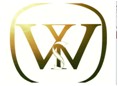 1. FTC起訴互聯網公司反壟斷【主題思路】2020年美國機構FTC(聯邦貿易啥)告某互聯網巨頭FS（目測對標現實中的facebook）並購涉嫌壟斷 要求限制它以後的acquisition和拆解它的資產【文章結構】爭端：FCP起訴FS並購小公司歷史陳述：FS曾並購A和C訴訟後果：很難判斷，且分拆方案對反壟斷無用【段落大意】第一段2020年，FCP公司（聯邦貿易）起訴FS 公司合併（收購？）了幾個小的tech公司，說他們不公平競爭， 壟斷了兩個軟體。爭執FS公司對小公司的發展有沒有好處 第二段其實這個互聯網巨頭FS之前並購（好像是2012年）A家和C家的情況。當時並購是合法的，FTC機構批准了的，所以目前FTC機構就說，你得證明你的吞了這兩家後帶來先進管理和leadership啊。 第三段討論這個訴訟後果。如果FTC告成功，那互聯網巨頭FS就得賣A家和C家。這裡還討論了些有關A家C家的評估。還說了 因為platform integrate的原因 很難判斷FS是否壟斷。因為FTC想要分拆這兩個子互聯網平臺，但是這種分拆可能沒有用，因為即使這兩個平臺被分拆出去，也可能被其他巨頭公司購買兼併。【問題】1）	當時並購是合法的，F機構批准了的（這裡有出題），定位第二段2. 熔岩Lava【主題思路】有學者說火山爆發以後，新的岩漿會馬上從地幔下湧上來補上這個缺口，另有學者否定並舉證前者錯誤，因為噴出來的岩漿和還在地幔下的岩漿裡含這種化學成分的量是不一樣的。【文章結構】提出hypothesis,：一層被molten（融化的）的岩石被噴發出去之後，下面馬上就會有岩石補上來~理論基礎：不斷有岩漿補充底下那個岩漿噴出後留下的窟窿推翻該假設：研究一種類crystal結晶體中oxygen的比例和與可以接觸到rain（反正就是在表面上）的岩石的oxygen的比例，新的解釋：說熔岩是由地上面沉下去的補充而成而不是由更下面的補充上來的.實驗發現：那些噴出來的岩漿的成分(C啊O啊什麼的)跟地表岩石和雨水什麼接觸後的成分很接近,證明：不是地下深層上來的.【段落大意】第一段：講火山爆發來源於Mantle中的Lava，而Lava來源於Melt ，地下一些類似盆地地方聚集了很多的熱熔岩，這些熔岩噴發是引起了火山噴發。一般認為這些熔岩噴出後，新的熔岩會從下面補充進來。Melt在向地表上升的過程中會與Mantle中的Rock反應並不斷互相交換物質、變化結構，即吸收Orthopyroxene並排出Olivine。越接近closer表面surface，lava的exchange越頻繁。如果這個理論成立，那麼類似的地帶就會持續噴發。第二段一個跟理論不太相符的事情，一種海底裡的lava sample，在距離地表45千米突然發現已經停止這種物質交換，Melt的結構不變了。在10千米depth外發生反應，一種假設是那裡的Mantle太鬆散了，使Melt無法與他們接觸並交換物質，但立即被否定了(因為45KM還很深東西都很軟，沒有裂縫)。另一種假設是Melt在之前的上升過程中已經吸收了足夠的Orthopyroxene， 並將能排出的Olivine都排了，無法繼續反應。通過這個例子解釋越接近表面越發生化學反應。【問題】1）	是什麼可以證明這種exchange的存在：熔岩的成分2） 一道文章最後句定位：Olivine的用完了,exchange就停止了3） 一道是選chemical composition為特徵 sashimiyuki 720 V37 選“lab experiments” indicate 那個melt 的變化的，沒有選chemical composition, 細節題定位後決定的，確認後到現在還沒有深深後悔過4） tianmo0512 是什麼發生反應：選melt5） 文中什麼情況下描述了那種正常的exchange：lab experiment中實現了那種現象6）The author mention “the melt to rise so rapidly” in order to：提出了一種hypothesis，這種hypothesis在後面被反駁7）主題題。8）在很深的地底下的M會怎麼樣。一個選項是說那些東西在那裡幾百萬年了，還有一個選項說這個東西沒有那個Z什麼的，還有一個選項說含氧量不一樣。我不確定答案。9）地下的mamgo怎麼了，答“叢地面陷下去的” (這題很sure)10）知道第一次噴發的岩漿怎麼樣，我選了含氧量不一樣，供參考3. 機場除冰【主題思路】機場跑道除冰de-ice，比較兩種辦法：anti-ice和deicing。一家公司推出一種新型的covering pavement讓機場防雪防結冰。可以讓pavement象sponge一樣，不用重複鋪撒。【文章結構】對比優缺點：	機場除冰的方法比較舊辦法：	anti-icing				deicing介紹新方法		coating【段落大意】第一段：conventional的機場除冰方法有兩種一種是anti-icing一種是deicing。anti-icing屬於預防型的，在precipitation之前就採取行動，在跑道上鋪上一種化學物質FDP；deicing是有了雪之後再想辦法去清除。然後比較了這兩個方法各有哪些優缺點（cost的），有局限性。還要考慮一個的D開頭的一個現象。第二段講現在有一個公司開發了一種新的除雪劑pavement covering，一種地面的coating，結合了前面兩種的特點，優點，因為其本身有xxxxx的結構，用了這個可以節省除冰的藥劑，少用FDP，減低對環境的影響，還可以增加跑道的耐久性。。這種coating本身的物性和傳統的沒有coating的機場地面的對比。作者沒有表明自己對這個產品的觀點【問題】1）問這個新材料能管用的依據是啥2）	問這個文章主旨3）	問和anti-icing比，deicing有什麼disadvantage----我選的是B單位面積需要的那種化學物質更多4）	新的除雪劑pavement covering。作者沒有表明自己對這個產品的觀點，這裡有題，定位第二段4. 佛教manuscript【主題思路】世界上五大佛經之一G語言佛經manuscript被發現，經分析該佛經地處中印CROSSLAND，英國博物館收到匿名捐贈的實物，可看出能保持下來非常不容易。而從其上COPY字樣證實古代當時保管方法很科學。【結構】提出假說——假說在這幾年的研究——證據的情況——假說成立初始發現，意義重大：考古學家最新發現一種G語言寫的佛經，G語言是derived from LI language的一種語言，這一發現有很大意義，考古學家認為這份佛經可以take place next to 4種其他語言的佛經——藏語、漢語等分析：考古學家分析這份G佛經位處印度和中國的地帶（Crossland）實物登場：英國一家博物館收到一份匿名的捐贈，是一份G語言的佛經.歷史很久，可以追溯到西元1世紀.材質非常fragile, 比paper還不容易保存，所以保存下來很不容易COPY版本證實古代當時保管之科學：捐贈的佛經上面印著“copied”的notation，說明這些是discarded的版本，說明當時的library很科學的保管這些東西。【段意】第一段：Through some stunningfinds over the last decade, researchers studying early Buddhist manuscripts here at the University of Washington and at the British Library are confirminga longstanding hypothesis that an ancient tradition of Buddhist literature existedin Gandhari, a dialect of Prakrit, an early Indic language that developed fromSanskrit. They are confident that that canon may soon take its place next tothe four other great traditions of Buddhist texts: the living traditions ofPali, Chinese, and Tibetan, and the ancient, fragmentary one of Sanskrit. 通過十幾年間令人震驚的發現，華盛頓大學和大英圖書館研究早期佛教書稿的研究人員證實了一個長期存在的假說，古代傳統佛教文獻使用梵文中的一種古代方言Gandhari。研究人員對於這種經文會很快與其他四種其他佛教文獻齊名展現出了自信：這四種文獻包括傳統的Pali語，中文和藏文以及古老的殘存的一種梵文。第二段：Although no othersubstantial Gandhari manuscript had come to light, Mr. Salomon was among ahandful of researchers who studied the language, from the Brough edition, fromsecular documents in a related language, and from inscriptions on pots, coins,and archaeological ruins. Mr.Salomon specialized in those arcane inscriptions,which are in Kharosthi, a script based on the Aramaic alphabet. 儘管沒有其他的實質性的Gandhari書稿重見天日，Mr.Salomon 是屈指可數的幾位元研究這種語言的學者，研究材料來源於Brough的版本、現世的一種相關語言的檔以及罐子錢幣和考古遺跡中的文字。Mr. Salomon 專攻這些難解的文字，這些叫做Kharosthi的文字是基於Aramaic 字母所創造的。第三段：In 1994, an anonymousdonor had given the library 29 fragile and fragments of manuscript onbirch-barkrolls. “Paper and vellum are like cast iron by comparison,” says Mr.Shaw. “Thesheer fact that any kinds of manuscripts on this material havesurvived is amiracle.” 在1994年的時候，一個匿名捐贈者贈送給大英圖書館29個寫在樺樹皮上的書稿碎片。“相比而言，使用紙和牛皮紙的書稿更像是鐵，容易保存”Mr. Shaw說，“而這個在樺樹皮上的不容置疑的證據能夠保留到今天簡直是一個奇跡”第四段：Gandhara was the seatof a series of powerful dynasties from the third century BC to the fourthcentury AD. Well-known from abundant archaeological remains, it was acrossroads of cultural influences from India, the West, China, and East Asia,and a melting pot of Greeks, descendants of Scythian invaders from the North,and many others. Archaeological remains and other evidence show that it wasalso an important center of Buddhism. Gandhara是處於西元前三世紀到公園四世紀時期的一個強大的王朝。以大量的考古學遺留出名，Gandhana是印度，西方，中國和東亞，以及來自北方的古希臘侵略者和其他文化的交匯點。考古學遺留和其他證據表明，這個地方也是一個重要的佛教文化中心 Interlinear notations such as “copied”indicate thatthe manuscripts were discarded ones that had been replaced byfreshly madeones.Apparently, says Mr. Salomon, the monasterieshadwell-organized scriptoriums and large libraries even at that early stage. 寫在行間的符號，比如“copied”，表明這個書稿曾經被丟棄並被一個新製作的文獻給代替了。顯然，Mr. Salomon說，這些修道院即使在那麼早的年代也合理的建立了寫字間和大型圖書館  P5. 結尾段：That leads him and hiscolleagues to believe that the texts have enormoussignificance because theysupport the “Gandhari hypothesis” that Mr. Brough andsome other scholars longago proposed: that some early Chinese translations ofBuddhist texts wereprepared from Gandhari rather than Sanskrit originals. 這些讓Mr. Salomon和他的同事們相信這些文字有重要的作用因為他們支援了Mr. Brough和其他學者在多年以前提出來的”Gandhari 假說”：一些早期的中文佛教文獻翻譯相比于說是從Sanskrit翻譯過來的不如說是從Gandhari翻譯而來。 【題目】1）G佛學所在地是古代一些國家經濟文化交流的必經地（有考題）那個crossroads那句好像是infer了? 為什麼提到G這個地方是當時的交通文化樞紐? G佛經位於crossland，說明什麼？文中提到某地古時候是幾個文明的交通的交點，問G坐落在幾個地區的交界處暗示了什麼問 作者告訴你G坐落在N多國家的中心有什麼意圖？談文化交界處 我選了個什麼body.什麼的。我選的是表明該地很可能會有關於這個佛教分支的發現。【備選答案】說明佛教受到了中國和西方的影響2） 針對匿名人士的捐贈考了一道題3） highlight copied，問為什麼要打引號的作用? 這個高亮的copied indicate了什麼，帶著”copied”的notation說明什麼？what does Interlinearnotion “copied” imply? 佛經字裡行間標注的copy字樣”能說明啥問題。問文中最後一段“… copy”暗示什麼？What does Interlinearnotion “copied” imply? 問文中最後一段問“佛經字裡行間標注的copy字樣”能說明啥問題，應該選“那些和尚(還是寺廟?)有大量的佛經”。選項非常迷惑，一個選項講Gandhari的佛經是中國古代的佛經翻譯過去的（原文講的是 中國的佛經從那裡傳過來的），不能選。還有一個選項是“那些佛經是已經作廢的佛經的替代品新版本”（原文講的是這些佛經就是已經作廢的版本），也不能選。 應該選“那些和尚(還是寺廟?)有大量的佛經”【備選答案】the manuscripts werediscarded ones that had been replaced byfreshly made ones 【備選答案】Gandhari的佛經是中國古代的佛經翻譯過去的（其實是中文的是從G語言翻譯過來的，反了） 【備選答案】G語言的佛經是已經作廢的佛經的替代品新版本（其實是G語言的已作廢了，也反了）  選出“the manuscripts were discarded ones thathad been replaced by freshly made ones”4）The way that Buddhisttradition was transmitted. "Oral transmission had been the preferred ornormal way -- memorization, recitation, and so forth,"這句話有考題  5）What can be inferredfrom interliner notations？ ， 定位第三段，高亮題亮了“interline notation”問這個暗示什麼，【備選答案】這個地方當時應該有大量的手稿複製品之類   我選的：表明了有library system那個選項，有一個選項是說infer了這是個被replace過的，我覺得是干擾選項，因為interlinear notation的意思是被replaced過的，但是infer出了有library system我就隨便選了一個，貌似選了有notation所指的標記的manu都有large collection；但有個迷惑選項（我覺得是迷惑選項哈）是“出現這個notation所指的標記是permanent replacement of temporary manuscripts”，剛好和實際所指的相反。6）考古學家們正在研究文獻的這種language,包括研究這種language在coin上的印記 （這裡出題了，問哪個關於這個language是正確的，定位第二段我選的： 這個language現在沒有人用和說了）7）In 1994,ananonymous donor had given thelibrary 29 fragile and fragments of manuscript on birch-bark rolls. "Paperand vellum are like cast iron by comparison," says Mr. Shaw. "Thesheer fact that any kinds of manuscripts on this material have survived is amiracle." 對應這段話後文似乎在一道題有專門考8）有一道題目的選項裡是我加粗的這段話“口頭傳播是更加普遍的方式”9）G語言是種什麼語言？這個G語言是怎樣的一種狀況？10）文章可以推論出什麼，我選了M文字是和中文日文藏文等很不相同的文字。11）有問最後一段能推出什麼，LZ選了曾經有這樣文字記載的佛經的collection。12）中間一段有提到一個城市，說這個城市有literature中心的作用。問提到這個城市是為什麼。13）這篇文章再講什麼 選項有：1. 新的finding 表明了G和其他s, t, c的內在關係。 2. 新的finding 表明了 G和S和chinese的一些聯繫14）第三段的第一句話suggest了什麼。15）作者舉了一個例子（在第二段）說明crossroad culture，旨在說明什麼。16）作者告訴你G坐落在N多國家的中心有什麼意圖？ 問在這個Gandhari在幾個國家中間，代表什麼含義，我選了個什麼body.什麼的B．答案要從原文找(第二段)17）問關於manuscript什麼是對的。 問關於G什麼是對的。問保管某一批manuscript的考古學家應該注意什麼，問科學家在對待manuscript應該怎麼樣？我選了個要減少物理接觸C．我也選了減少物理接觸  應該選避免physical contact18）問最後一段能得出什麼結論。19）有一題還記得，我選的是在這些圖書館中應該還有更多想這29卷一樣的佛經。20）另外有問題關於那幾種語言的。5. 網上行銷方式※ 主題：本篇文章用網上進行市場調研帶來的好處；※ 組織結構：問題：店鋪零售不能吸引客人；方法：網上銷售初見成效；讓步：網上銷售還是有很多問題的局限性；作者支持網上行銷；※ 段落大意：第一段：闡述問題實體店鋪不能吸引客人；對於manufacture來說，對於已經銷售過的舊商品來說，銷售模式相對固定，不想新上市的產品，很難知道哪種marketing strategy是好的，所以應該進行market strategy testing，但是在實體店進行這種testing有很多弊端，提到兩方面：第一是說一些retailers不合作，不進行對應的testing for manufacturers。第二是說成本比較大，且每次測試的人數比較少。第二段：網上銷售初見成效；manufacturer發現一種新方法就是online testing 這一段主要是對這種方法進行說明，我大致的理解是，這種testing類似於一種評估體系，消費者能夠對已經購買的商品服務進行評估，好像有提到cleaness, staff skills等。。可能指的是market strategy的一些方面吧。這一段基本沒有題目。 　第三段：網上銷售的局限性；開始先讓步，說online的方法有limitations，舉例是appeal 和food，（這裡有題，問引用這兩個例子的目的）好像說是對於appeal和food，消費者在選擇時會考慮很多不能在網上顯示的因素，好像題目的選項中有說，not all factors can be vitulized online.但最後還是支持online這個方法，提到兩個優勢：1.更多的消費者可以同時進行testing 資料會比較representative . 2）節省cost 而且不用非得爭得retailer的合作。 ※ 題目：1）第三段在文中的作用當時有兩個比較糾結...A. 對網上銷售給了一個limit B. 雖然說網上銷售有不好的但是還是支持第二段的（應該選第二個吧....答案僅供參考）問這些不適合用的產品的共同點是什麼 選項記得比較深的有這些服務需要更多銷售員的互動 λ 還有就是這些產品需要sense 光通過visual方面不易判斷什麼的 大概這樣 我選的後面這個。。。不確定答案。。。樓主分低。。。最後一段還有提到這個網上的方式可以消除bias 　　 ※ 備註：1）文章可以是三段和四段，大家不要被文章的變體所嚇倒，邏輯關係是一樣的；2）本文從頭開始支援網路行銷的；3）第三段的細節題目要注意；6.中世紀manuscript【主題思路】中世紀歐洲的圖書不好定價。當時大學生圖書館，讓學生以新賠舊（弄丟了的），可以此賠款（印刷一本新書的錢）作為判斷圖書價值的依據【結構】提出問題：中世紀歐洲，給圖書定價是個難題解決方案：大學圖書館，讓學生以新賠舊書（弄丟了的），賠款可做圖書價值的依據【段意】第一段：在中世紀的歐洲，給圖書定價是一個難題。不像現在只需要去書店買書，中世紀的圖書靠專門的人員謄寫，那時候買書需要和造紙的人、印刷的人、包裝的人（瞎猜的反正就是一連串人）都進行溝通，因為那個時候的書都是bespoke私人訂制（這裡有一個羅列parchment, illustrations, binds…）。所以大家的書在插圖大小、印刷品質等方面都不一樣，也就很難給圖書定價。書本的定價case by case第二段：然而，還是存在能partially解決這個問題的方法的。當時的大學圖書館會印一些有common structure的書（比較標準化一些的書本），要上課的學生若是買不起書就可以去圖書館借書，如果弄丟了就賠印刷一本新書的錢。可以想見，圖書館的書一般都是well-thumbed (被翻舊的) and not lavishly illustrated (我理解是排版上不會浪費空間)。所以弄丟書之後的賠款就可以作為圖書價值的判斷依據了。【題目】1）那個時候的書都是bespoke.(會高亮哦)定位第一段Personally commissioned2）考了主旨題，應該是present一個問題，然後說了一個能夠partially resolve the question解決這個問題的方法。3）說圖書館借出去的書有什麼特點，定位文中第二段最後一句話說這些書well-thumbed and not lavishly illustrated，A.說圖書館的書illustration not elaborate，B.圖書館的書bearing marks from previously readers，C. can not be taken out of the university有選項說放錯了地方；經常被偷；沒有精緻的圖例我選了B上面有讀者的標記什麼的，對應文章最後說well-thumbed，其他選項的內容文中確實沒說不選A因為A沒有經過精細排版的，可文章中說not lavishly illustrated，說明排版應該經過很多考慮吧4） 問中世紀圖書有什麼特點A.    內容上variation不打B.   Price variation很大C.    Price是根據它的parchment,illustration, binding…來定的）5）通過文章可以infer出什麼？a）buyer比university的borrower更對書prized（有提到borrower搞得書都各種破舊，buyer跑各種地方弄定制的插畫封皮）b）圖書館的書比buyer定制的書便宜（沒說過圖書館還有buyer定制的書的絕對或者相對價格）c）the price of book in中世紀 has a lot of variation（最後選了沒啥比較，平鋪直敘的這個）7. 超市食品試吃food sampling【主題思路】通過介紹試吃這種促銷方式，引申討論distraction的兩面性和repurchase的關係【文章結構】介紹：超市用試吃方式促銷觀點：試吃=》促銷試吃促銷的影響因素：	1. Taste					   	2. distraction效果：正面: pleasant環境下，distraction促銷	  無效或負面：exceptional distraction【段落大意】第一段關於Marketing的，是說商家一般會sample goods，商場買食品都會有sample，超市怎麼通過讓顧客sample試吃達到多賣掉東西的目的。這個應該是一個research group寫的。說他們認為一些方式可以影響sample後的銷售情況，具體說來就是distraction會對這個有影響。作者認為，如果customer在品嘗taste的時候，試吃的環境，比如音樂的影響會讓整個過程比較pleasant的話，會增加顧客購買可能，即使食品本身taste不太好。第二段人們purchase 這種sample goods時候會收到兩種factors影響， 一個是feeling of the goods(bitter, sweetie etc)另外一種是distraction，說了一個example: pain research/study。說是嘈雜的環境，噪音會放大人們對於疼痛pain的感覺。這裡提到，這個研究has led us to predict that 試吃環境下的distraction 也會對顧客customer的感覺產生影響。distraction這個作用是兩面性的，要麼放大pleasant，要麼放大unpleasant.第三段進一步解釋distraction和repurchase的關係，他們的研究發現在一個pleasant的環境下，這種distraction很能促使顧客買東西，但，除非，顧客的注意力完全集中在了distraction上面。否則，這種分散注意力的方法沒用。有一個exception distraction無法影響customer的repurchase 行為。在一些不好的情況下，甚至效果是negative的，反而可能會降低試吃的效果。【問題】1）問根據文章的內容，你想要賣出一個不好吃的東西，你應該：選項有 A.擺在一個聲音嘈雜的地方 B.擺在一個安靜的角落2）進一步解釋distraction和repurchase的關係，有很繞的描述（注意有題目）定位第三段3）有一個exception distraction無法影響customer的repurchase 行為（有題目）定位第三段4）main idea8. 人工水產養殖 【主題思路】aquaculture 的history、benefit/promise和potential problems【段落大意】第一段：aquaculture在快速增長，××年是5million噸的產量，現在已經15million噸了，中國佔有水產養殖業2/3的產量和1/2的產值以及水產養殖業現狀。自捕魚業peak in the late 1980s來，是人工養魚的增長才維持了人類對魚的consumption upward trend。（Q2）第二段：漁業養殖的悠久歷史。舉例中國很早就開始養魚，並且注重開發新的魚種。目前中國養殖的400多種魚類中，有1XX種是最近10幾年才開始養殖的。（沒有細節題）第三段：講了幾個潛在的水產養殖業的問題（1）導致水體富營養化(nutrient)（2）破壞沿岸生物的棲息地(feed salmon)（3）傳遞一些疾病(disease)和會減少物種的基因多樣性（原因是漁場的魚會mate with wild fish）。(Q1)【問題】1）if which of the following is true，將會削弱(take into question)作者對漁業養殖缺點的說法。養殖的魚在野外不能生存而且它們也不會跟野生魚雜交(will neither survive nor mate with mild fish)2）問推測20世紀70年代野生水產品供應量如何。人類對於魚類食品的需求持續增加，在這幾年並沒有減少3）主旨題aquaculture 的history、benefit/promise和potential problems。文章三段，分別三點。4）關於捕撈業的狀況。是20世紀的量不會高於1970，原文有1970到了peak。5）關於野魚的正確的是？我是選2007不如1980多，因為原文有說peak in1980。9. Landlord和Tenant/英國農民工【主題思路】新老觀點型：關於封建領主影響英國經濟長期發展的真正原因【文章結構】背景：14Century英國生活水準下降，tenant苦不堪言1）現象：lordVStenant≈masterVSserf2）老觀點：lord只圖現在，不做長遠打算。阻礙經濟發展。老觀點的不足（原因有二）1）原因1：忽略了free tenant2）原因2：tenant其實也沒那麼弱小地主應對策略及評價採取方法： subdivision和subtling造成結果：大量失業，大批人地無可耕，人口發展受限評價：應讓tenant享有土地right，但不應鼠目寸光，影響經濟發展【段落大意】第一段：介紹傳統觀點。14世紀時人民的生活水準日益下降，甚至到了威脅生存的地步。接著描述了英國lord和tenant之間的關係，tenant的生活如何疾苦，如何受lord剝削控制啦，以至於他們的關係像是master和serf（農奴）。一些學者們原先認為這些地主好吃懶做，表現在很重視眼前的享受和消費，而不在乎長遠的發展，所以經濟一直處於投資不足的狀態（underinvestment），還說了一些其他因素，這些都妨礙了宏觀經濟的發展。第二段：反駁老觀點，提出新證據；然而，老觀點有著很大的吸引力（compelling），但是它越來越不能回答近期發現的一些新證據。因為老觀點忽視了（overlook）另一個不同於lord和tenant的新人群：free tenant。free tenant不是serf，不受地主的人身控制。他們只用按一個較低的fixed rate繳納租金。而且tenant也不是原來想的那樣軟弱無力，他們已經能夠組織起來和地主negotiate rate。第三段：進一步的補充；地主為了應付tenant想多租地，擴大自身利益的欲望，採取了一系列方法。例如：subdivision和subtling。這些方法導致了rural area巨大的unemployment，以及農村大量佃農失業無地可耕，家庭人口受限制的現象。作者認為地主的這種做法相當於對經濟的一個“brake”，阻礙了14世紀的英國經濟發展。雖然landlord給與tenant對土地享有right的做法，但是最後造成的unemployment很高，再加上政治、經濟因素的不穩定，直接導致了當時的衰退。究其原因，是因為lord在表面上向tenant做了讓步，使其獲得短期經濟利益。但是從長期來看，lord通過這些舉措遏制了人口和經濟的發展，並最終帶來了社會環境的惡化。【問題】1）經濟停滯不前的原因add a new factor to explain 經濟停滯不前的原因，類似的話語，那個new factor就是free tenant考古答案：貌似evaluate14世紀英國經濟停滯不前的真正原因2）lord對於社會的影響是怎麼樣的。V1選的就是短期benifit,長期是negative的3）在作者眼裡lord應該是怎麼樣的。V1選的好像是lord依然需要維護法律這樣意思的一個 4）問這個文章的寫作方式V1選有modification的考古答案：選介紹了個現象，給出了解釋，然後modify了解釋的那個。5）是如果以下什麼措施被採取了，那麼文中第一段黃色highlight的那個詞（我理解為激化的階級矛盾，但這詞我不認識）可以被緩和或者解決，選項有A擴大佃農家庭人數，C控制subdivision和subtlling，V1選C6）從文章infer出什麼V1選地主並不是肆無忌憚，還想有法律約束什麼的考古答案： 選landlord對土地權利神馬的，不是totally free（因為第二段提到那個free tetant他們好像有royal court保護，所以landlord不是完全橫行的）。7）Free tenant例子的作用/舉例說那些non-tenant的目的是什麼V1選舉了個例子說明老觀點不能解釋一些新的evidence8）關於landlord賦予free tenant對土地的權利，作者同意哪個選項有A．serve the short term and long term interest of landlord；B．serve the short term and long term interest of tenant；C．serve neither short term nor long term interest of landlord；D．serve neither short term nor long term interest of landlord；E．serve short term interest of tenant but not the long termV1選了E   【以下為該狗主心理歷程：選我當時很糾結，我覺得，站在黃世仁的角度，他肯定不願意把土地的權利下放給楊白勞，所以黃世仁覺得此事不妥，對他長期短期都不利；站在楊白勞的角度，肯定想擁有田地，對他長期短期都好事兒啊。我當時想，丫的人家free tenant在土地上過的好好的，男耕女織，生兒育女，其樂融融，和諧社會，過著低碳又環保的生活。你非得讓人家發展經濟、棄農務工才是社會進步麼？瞧瞧現在所謂“發 展”導致的溫室效應、氣候異常、極端天氣、資源衰竭等，人類遲早要被所謂的“發展”搞得滅亡了，心想作者你也太狹隘了。。。罵完之後，違心地選了E】 10．食物鏈裡的毒素【主題思路】水裡有種化學物質，通過食物鏈影響了很多生物，舉了algea的例子，導致食物鏈高端的一些動物體內聚集了大量有毒物質。但對於mammal和bird好像並沒有被有毒物質影響，貌似是因為肺部（lung）的結構不同，這兩者lung是轉換air的，而fish靠腮，反正不一樣。【文章結構】定義：Biomagnification研究：使用KOW這一概念，觀察該物質如何運作驗證：化學物質不影響魚的食物鏈推翻假設：舉例哺乳動物和鳥類，提出Koa的概念證實潛在危險：毒素隨著食物鏈的增長會沉積【段落大意】第一段Biomagnification是指毒素通過動物組織沿著食物鏈移動。這種移動在不易通過尿或者糞便排泄出去的脂溶性化學物質中是穩定的。Gobas這個人是研究B的第一人。為了反映化學物質，科學家開始使用KOW這一概念，以便觀察含脂肪的化學物質是如何在水中溶解的，並且預測這種化學物質怎麼通過魚的腮（gill），從魚的血液裡流入水中。Low-Kow說明這種水溶性的化學物質不影響魚的食物鏈，並且是很安全的。第二段但是，環境學家認為這個假設不對，提出哺乳動物和鳥類可能不能排泄這種化學毒素，因為它們的肺接觸空氣而不是水，因此提出Koa的概念。第三段最後Gobas也說Low Kow並且high Koa的有潛在危險的，證實了Biomagnification，即毒素隨著食物鏈的增長會沉積。【問題】1） algae高亮，問作用/高亮algea，問為什麼舉這個例子。備選答案：海藻處在食物鏈最低端，毒素最低選了因為algea是well known的處於低端食物鏈的東西。(本月710狗主 Q48，V38)有題目高亮海藻，因為海藻處於食物鏈的最低端。2）如果在一個Low KOW的區域的北極熊的toxic concentration is high, infer什麼？備選答案：北極熊是以陸生動物為食。有題目是熊的KOW低，因為它以陸生動物為生。3）哪種case符合文章第二段的情況4）關於bear的說法正確的是? 選了其身上的毒素是從algea中積累的。                (本月710狗主 Q48，V38)5）我記得toxin那篇裡面有個題目說，如果KOW很低的話，那麼下列選項哪個正確：選項說什麼bears一定吃很多種魚；一定生活在industry area；還有什麼海藻什麼的。反正挺糾結的，看不出來哪個對。11. Family Gap 【主題思路】有孩子的母親和沒有孩子的母親在收入上有gap（前者比後者低），原來認為這種gap是來自attitude的。但是各種因素和例子都不能很好地解釋這個gap
【文章結構】概述觀點 （family gap的定義） → 提出兩個理論來解釋（residual gap） → 對這個理論做實證分析
傳統原因：工作間斷，經驗變少。其他原因：工作態度不同（個體差異大無法判斷）          Part-time和full-time（承認這個因素有用）去除以上全部因素，仍有4%gap, 以上因素不能完全解釋這個現象。【段落大意】第一段：概述觀點family gap的定義；
family gap”是指the wage difference between mothers and women do not have children. Mothers的wage比較低。說有小孩的婦女的收入比沒小孩的婦女低，然後說有各種理論解釋其中的gap，比如起初都認為是因為有小孩的女人因為帶小孩工作有間斷使得她們不能獲得足夠的經驗，然而後來發現並不全是如此，但是將這些因素都考慮進去以後，還是會有residual gap(其實就是回歸時候的殘差)
第二段：2個理論來解釋residual gap；原因一：working experience不同。（一說是有小孩婦女對待工作的態度與沒小孩的不同）
原因二：mothers一般幹part time work。Part-time wage本身就比fulltime wage要低。Part-time不容易獲得skills；第三段：第三段針對第二段的理論做實證分析
發現第一個理論沒什麼用，因為在職業女性中有很多都是有小孩的，這一人群很diversified，自然各自對工作的態度也很diversified，所以檢驗出來對工作的態度不能解釋residual gap。而第二個理論就很有用，正在做part-time的和曾經做過part-time的婦女的收入都較低，但前者對residual gap的解釋能力更強。最後說基便將所有因素都考慮進去了，residual gap仍然有4% 
【問題】1）	residual gap仍然有4%說明什麼？答三種因素都不能完全解釋。2）part-time和full-time的比較題3）比較了現在part time 和過去part time 對收入gap的影響的變化(對於這個比較有題)4）第二段的第一句話中的hardly surprising是什麼意思5）從某個人的研究中我們可以得出什麼結論（就是證明part time job能解釋gap的那個假設）【備註】還有一篇是長閱讀，一屏半12. 泰勒的科學管理【主題思路】
科學生產管理的先驅泰勒他所提出的生產管理模式；工人覺得不好，雇主覺得效率優先，濫用泰勒科學管理方法

【文章結構】
管理模式原理 → 實際操作
三個創新模式：
1）重新設計生產步驟，並標準化之類的；
2）認為工資應當作為激勵員工提升表現的incentive；
3）認為應該有專門的管理專家來管理生產。
雇員：反對該理論，認為被壓榨
雇主：表面支持內心傾向壓榨
結論：支持泰勒理論，只是理論被曲解

【段落大意】
第一段：
闡述管理學家Taylor的科學管理方法（老闆太過於講究速度，忽視了工作效率）作者提出Taylor’s "Scientific Management"，即企業採用科學管理方法（即按每個工人完成一項任務所用的時間來衡量績效）該理論在工廠中的應用：好工人的標準就是做的快，這會導致部分手腳慢的工人失業或者使工人的工資降低，技術改進，快做活意味著多做活。這也反映出泰勒理論的優點和缺點：對於系統管理的重視和對職工勤奮程度的忽視，總是機械化的運作。然後工會說：該理論會削弱工人的地位：**這種科學管理盲目追求速度，使得員工得更多地出賣勞動力。而且一旦工作效率低，還可能面臨降低工資的危險。**經理 control而不是員工control了生產過程 **會使得雇員的各種權利受損，並舉了員工權利受損的幾個方面
第二段：
泰勒的科學管理法在最初的XX年一直被工人誤解。工人們認為這種方法使他們de-skilled。通過把工作細分化，工人們像機器一樣被對待。雇主的態度：沒有速度一切都是白搭：談及employer（雇主）對待Taylor的態度。雇主認為好員工的標準，還是做事快的。沒有工作速度一切都是白搭，所以對員工採取任何的管理方法都是一樣。管理者也因此去控制他們，根據他們的效率等對他們嚴格要求，如果效率低就會扣工資。
（一說是第三段：但是一些實際的結果顯示，採用泰勒管理方法並沒有導致部分手腳慢的工人失業或者工資降低。而事實上，泰勒的科學管理法強調的是一個system 的概念，而不是僅僅關注於員工，需要員工和管理者的共同配合。還有在實際運用中的一些情況，與labor的陳述相反。泰勒科學管理理論的缺點被指出是機械化。employer對Scientific Management的態度並不是完全接受，而是表面上接受，其實內心還是希望多壓榨員工）

第三段：
然而一些實際的結果顯示， 科學管理的方法還是不錯的，確實提高了管理的效率，完全符合泰勒的初衷。並且採用泰勒管理方法並沒有導致部分手腳慢的工人失業或者工資降低。最後，有些雇主雖然號稱採用了泰勒的科學管理理論，但卻忽視了泰勒理論的要點：泰勒理論是把工廠看做一個整體，而不是單一對於單個員工。這些雇主往往關注單個員工的效率，忽視了其他因素。因此，他們雖然聲稱執行了科學管理法，卻沒有真正做到按照泰勒的方法去做。

【問題】
1）主旨題
A. provide evidence 來糾正一個關於泰勒理論misconception。
2）方向預測：通過糾正某些misconception，支持某個理
3）那些批評泰勒理論的人認為泰勒理論有哪些不好的地方，除了(Except)？
定位點：第一段
4）雇主如何對泰勒理論態度？
狗主參考答案：E、實際上雇主扭曲了泰勒的思想，壓榨員工導致了工人和工會的不滿，根源不在於泰勒理論，在於雇主亂用理論
5）工會labor對泰勒理論持什麼態度？
有suspicious，hostile敵對的，應該是反對
6）有一個是問efficient expert的作用是什麼？
7）Taylor的理論跟別人的有哪些不一樣13. 田納西移民 African v.s. White people【主題思路】美國田納西黑人白人移民migration （1890-1930）都從農村進城打工，造成白人富黑人窮，但黑人移民更迫切【文章結構】背景：1890-1930期間，美國田納西州有大批黑人和白人從農村向城市遷徙(migration)。過去的研究認為：農村裡的白人和黑人勞動力因為受相同的刺激/因為同一件事情(same condition in the same way)，所以會做出相同的選擇/做出了相同的反應：即走向城市。最近的研究表明(rencent research)：事實上，他們的反應是不同的(race makes differences)，因為他們的條件背景不同。舉個例子：以田納西(Tennessee rural)為例，說那個年代由於嬰兒潮造成年輕人大增/人口增長導致對土地的需求增加，但是田納西仍可開墾的土地有限，且連郊區都沒有很多可供耕種的土地了，於是地價上漲。現象：白人地主漲租/地價上漲造成黑人佃戶兩種壓力：	1、年輕黑人想擠破頭進入地主(landowner)行列現在更難了；	2、甚至現在連被雇傭為佃農的難度也加大了。結果：使白人地主的資產增值了，但是黑人不得不比以前工作更努力才能掙到錢(work harder and longer time)。結論：因此土地價格的上漲讓黑人和一部分白人買不起地，只能進城(city)。而且雖然白人和黑人(workforce)都想進城，但是黑人更迫切、理由更充分。年輕人口↑  對土地的需求↑可開墾的土地↓                  地價↑  黑人得不到土地+難以靠種地賺錢  更想去城市農作物沒有漲價【段落大意】第一段：田納西洲的人口變化的原因1890-1930年美國南部白人和黑人開始大量從rural向city移民，以往一個觀點current observers認為移民到田納西州的黑人農民和白人農民階層上是差不多的，在migration的過程裡，黑人白人的行動都是to the same condition，黑人白人目的相同，他們的behavior是一致的，是事實上不是的，新的report討論出，黑人還是比較不利的，是因為受到壓力才移民的。明顯兩者不平等。解釋原因：對於原來的農業經濟（agriculture）白人有地farm，黑人沒地，黑人農民多數當了佃農，租小片的土地來種植，（因為大片的土地需要雇人來種，比較貴，所以他們就自己充當勞動力。）因此黑人不但需要付耕地的租金，甚至可能需要打工來維持生計；白人多數做了地主，可以收地租。即使有些白人也是佃戶，通常耕種的土地也比黑人大(size of plot)，而且白人土地的耕地作物產量比黑人高。這個地方沒有什麼別的行業，由於移民湧入太多，耕種的勞力多了但是土地的availability越來越緊張，地價不停地往上漲。成本上升，第二段，後來又說大家尤其是黑人移民到城市的原因：1) 農村旁邊的非農工作很少，所以就有大量的年輕人需要務農。 2) 這樣一來，對土地的需求就迅速增高，所以土地價格就飛漲。然後陳述了土地價格飛漲帶來的影響：一方面好多人買不起土地還是什麼的，所以租地的人越來越多；另外一方面是middle-size的土地越來越少，土地的size慢慢減少鳥。而且土地價格的漲速比農產品價格的漲速要快（農產品沒有合理的漲價）。這個趨勢影響了黑人的上升空間。因為他們慣常是交租的佃農，自己沒有買地，還要交租，地價一直上去這個趨勢沒怎麼變，所以黑人基本上是買不起土地的，就算買的話也要加班加點拼命種地才能攢夠吧；交租做佃農也不那麼容易了，這嚴重限制了黑人農民的上升空間。最後一句說，雖然白人和黑人在移民的過程中，net immigrate number的起落是步調一致的, 但是黑人migration是迫於壓力，對於白人，migration可能的原因是城市就業的機會，白人counterpart就比較容易往城市移民了，但是黑人還是比白人更願意移民。【問題】1）	下面什麼因素是影響田納西洲人口變化的，except，定位第一段；問人口越來越多導致的後果except哪一項，問什麼東西導致了以下except  問哪個不是人口增加的結果；哪些選項的增長沒有導致土地價格的上漲/哪個因素沒有影響到土地的價格上漲？(EXCEPT)定位第一段中間說道the increasing population BLA BLA BLA，最後選農產品的價格那個，第一段最後一句有體現，說農場價格隨著需求增加而不斷提高但農產品價格缺沒有變化。選項有：1、人口增長2、農作物價格增加/上漲farm product price increase3、租金上漲rent increase4、土地增加/擴張5、young white people我選的好像是product還是productivity增加。佃農(tenant)的農作物沒有漲價是後面土地租金上漲的原因之一。選B：農作物價格高了我選的是農產品價格上升LZ選的farms那一項選除了帶來農產品價格上漲，定位一段末尾(by weizui1208 770)選了farm product price increase，因為第二段最後一句話說，雖然怎麼怎麼樣，但是農產品價格還是沒有變化。選了第二個。2）	問關於美國80年代的黑人表述哪一項是正確的A observers 的論述錯誤B 黑人和白人的不同點。。。LZ選的B3）	不是Tennessee人口增加的原因，選最後一個很多白人去城市找工作了。4）	二段一個highlight部分的作用 高亮土地的size,問是什麼作用，我選的是explain the effect of 。。。應該是人口增加的後果吧；(考分750)樓主糾結半天選了A 關鍵字有"young""middle"什麼的 （考分770）5）	黑人白人遷移起落步調一致的考題，是問黑人遷移人口增加時也會有什麼（選白人遷移人口也增加）。有個選項是說當白人移民的趨勢增長時，黑人的移民也tend to be增長.我選的是這個選項,因為我理解最後一句話是這個意思6）	問middle-size土地的size(還是土地本身)減少說明了什麼（我選的是那一段的主題：說明人口增加的後果）7) 那個因素不是導致黑人有stress的原因8）高亮，說為什麼要提到土地價格還是什麼的steadily increase；高亮最後一段Indicative of 後面的steady decline狗主(760)：我選的Indicative帶頭的。9）主旨題，問整篇文章是關於什麼的應該是選解釋一個研究的發現，因為文章開頭說是兩個人的研究，然後後面都在說研究表達出來的觀點選對這個現象進行解釋/我猜"解釋一個研究的發現"對比兩種研究觀點，闡述一個新的研究。Explain a new study本月狗主：答案記不清了，定位第一段，貌似是解釋一個new research本月狗主(760)：選項似乎沒說new study，我選的是有contrast這個詞的選項好像是A。本月狗主：我選了答案有new research的。10) infer flow of people去城市between1920-1930 說明了什麼。。我選的是 the value of land 比the number of 工作數量更影響移民11) 考到了最後一句話，應該是說研究者同意下列哪個說法，我選的是當白人的移民趨勢decrease,黑人也decrease;12）這個土地size的減少跟什麼東西是沒有關係的？我的理解,至少和勞動機會少,土地價格上升是有關的,還有一個選項是農產品價格的提高.13）那個不是主要原因選的是：產出的農產品賣得便宜了14）隨著人口增加，下列哪一個不會隨之增加？我猜"農產品"15）問那些描述不是那段時期的特點或是情況選擇農作物價格上漲16）下麵哪項說的是正確的？選項有：1、1890-1930年間如果白人遷徙率下降則黑人遷徙率也下降2、1900年以前黑人遷徙率高於1900年以後3、更多的young farmers 在rural土地上工作4、移民更多的因為低價上漲，而不是無職業的人增加。本月狗主(760)：我好像這4個選項都沒選。17）為什麼要湧向城市？年輕人變多了，而農村只有農業工作崗位，佃農太多了，於是租金越來越高，大家都跑城裡去了。18）問current observer 怎麼想的19）第二段還提了一下說土地價格的漲速比農產品價格的漲速要快。（有一題細節題用到了這一段）。20）最後一句說，雖然白人和黑人在移民的過程中，net immigrate number的起落是步調一致的,但是黑人還是比白人更願意移民（這裡有一道題）。14、日本公司管理【主題思路】分析日本高效的生產管理策略，其策略與泰勒的科學管理有共通之處，但也不同，日本公司管理對工人的工作技能work skills要求很高。【文章結構】首先提出日本生產策略趨向於美國泰勒的科學化管理。觀點1：肯定日本生產策略。管理層創新，提高效率。觀點2：否定日本生產策略增加工作強度，員工壓力大。作者觀點：日本的管理要求工人更高的skills, 給了工人更多的討價餘地。【段落大意】第一段：日本人高效率的生產管理策略(Japan's instrustrial management strategy)的特點，引起美國同行來分析。一種觀點支持日本生產策略，認為日本生產策略很接近(is close to)泰勒的科學管理。按照泰羅(Taylorism)/福特(Fordism)的管理理論，日本的企業生產力通過詳細分工的方法得以提高。(有考題) 因為日本製造策略(strategy)中更強調創新(innovation)、靈活(flexible)和工人能力(work skills)等方面，有別于傳統的簡單重複性生產線工作模式，所以煥發了更高的效率。第二段：一種觀點否定日本生產管理，認為日本生產策略根本不是(is different from)泰勒的科學管理。理由：日本的成功只不過是增加了工作的強度(too stressful)，濫用勞力，並不是技術上的創新。(Q1)嚴格意義上講還是強調分工合作，只是更有效率的流水線管理(is merely an assembly line)。第三段：作者提出中立觀點：應該在支持者和反對者之間建立一個中立(neutral position)的觀點。正是由於第一種觀點提出的各種優點，導致了第二種觀點的結果，不能只看中其中一個方面。其實兩種理論都未看到XXX。日本的管理要求工人更高的skills, 所以讓員工更多的討價餘地(bargaining ability)/協商薪酬時候的籌碼。(Q2)(although the employees are stressful, but the company depends too much on their skills, they have many bargain rights.)【問題】1）批評日本管理系統的人主要是針對什麼進行批判？ 錯誤(mistakenly)的認為日本有創新的管理系統本月狗主確認了答案。本月狗主確認：選了mistakenly 的選項。2）問日本員工掌握一定的協商薪酬時候的籌碼(bargaining power/ability)的原因是什麼？/ Which of the following is true about Japanese bargaining skills?日本企業依賴(depend on)工人的personal skills。定位在最後一段，最後一句的however處注意：本月狗主提示，有一個選項是說low bargain ability depends on their high skills是錯的，真正應該選一個意思是dependent但是沒有用dependent字眼的選項。選了一個是和這些公司放在personal skills 上的value 有關係。是和這些公司放在personal skills 上的value 有關係  好像是：values put on personal skills3）主旨題/目的有兩個觀點，然後中和了/choose the middle attitude。本月狗主確認了答案。本月狗主確認：是有中和意思的選項。750狗主確認。720狗主確認：選中和觀點的選項，好像是C。750狗主確認：答案確定是C middle那個。4）日本通過什麼提高生產力？答案預測：說是因為日本製造strategy中更強調innovation和工人skills，corporation等方面，有別于傳統的簡單重複性生產線工作模式，因此煥發了更高的效率。注意：這只是根據文章進行的預測，如果有考到此題的狗主回憶一下究竟選項是什麼？狗主提示：題目不全，考試時注意問的是哪種觀點！觀點1是創新而提高；觀點2是高效生產線而提高。5）作者對日本企業是怎麼看的?本月狗主：答案記不清了，但是應該比較確定，因為別的干擾選項都是P1和P2所提到的片面的觀點，而正確答案應該是和作者提到的中立觀點相符的。6）批評的人認為什麼導致了日本的高效是錯誤的？最後我選擇一個有innovation organization 的選項，這個題目的五個選項都不是很長，一行左右。(可能是Q2)本月狗主：我也記得選的是個有innovation organization的選項15. 花青素【主題思路】花青素anthocyanin是一種植物中的pigment。原先認為能保護葉子防冷防UV-B抵擋radiation，但是其實不能抵擋紫外線，other pigment可以抵擋，但最新發現A 吸收了大氣中的光裡的其他波段中的射線，在氣溫低並且日照強烈時保護植物, 促進光合作用.【文章結構】介紹：anthocyanin是什麼（pigment），在植物的什麼部位（葉子）傳統觀點：anthocyanin保護植物防UVB部分證實：anthocyanin保護植物部分反駁：anthocyanin不能防UVB深入研究：other pigment吸收UV-B最新發現：anthocyanin吸收其他射線，促進光合作用。【段落大意】第一段 簡要介紹anthocyanin是什麼red pigment。德國植物學家一直確定葉子裡面一種物質anthocyanin，和換季的時候葉子顏色變化有關，保護秋天的植物的新陳代謝. 保護樹 from intense sunlight。但限於當時技術水準，無法證實。最近它的function才通過實驗證實（最近的發現證實了以前的說法），它可以通過吸收陽光中的radiation來保護葉子。說由於在秋天低溫（還是少雨？），但是日照很充分的時候，植物中的Anthocyanate含量最高，所以有研究人員認為Anthocyanin是用來保護植物，促進光合作用的。一個研究表明這個pigment不能擋一個UA/UV的輻射，第二段以前科學家對光合作用瞭解不多，但是最近的實驗/研究表明光合作用是怎樣怎樣的，植物中的pigment可以更好的吸收這些紫外線，減少對植物的破壞，但是對植物破壞最多的是UV-B，可是Anthocyanin卻不能吸收UVB，（which causes most damage to the leaves），other pigment吸收了UV-B，並且Anthocyanin更多存在於樹葉的深層，無法起到保護植物的作用。說明以前的結論不對。提到一個例子說other pigment可以更好的吸收UV-B，對植物保護更多第三段anthocyanins的作用，其實是減少一些光引發的反應。recent研究又有證據發現，這個pigment與其他pigment不一樣還是能保護葉子，防陽光的傷害的，A 吸收了大氣中的光裡的其他波段中的射線，,該射線對光合作用有破壞作用。A 最大作用在於在氣溫低並且日照強烈時保護植物, 使其避免非光和作用.【問題】1）這個recent研究又發現這個pigment與其他pigment不一樣還是能防陽光的傷害的，此處有題目。定位第二段。提到一個例子說other pigment可以更好的吸收UV-B，對植物保護更多（有題）有題問作者提到其他的PIGMENT 目的是什麼, (highlight了other pigment，問提到它的作用是什麼)有選項是COMPARE該物質與ＯＴＨＥＲ ＰＩＧＭＥＮＴＳ的作用不同，我選為了說明這種不是這種物質吸收了ＵＲ2）（關於秋季的氣候條件說明了什麼問題有個題目）定位第一段3）有提問到這種物質怎麼保護樹葉,我選了通過吸收陽光中的某種成分).4）還有主題題.【問題】anthocyanin是植物中顏色的主要來源，是一種非常普遍的抗氧化物質，減少由於光反應或是氧產生的自由基，是很多保健品和護膚品中用到的原料。16. lead-acid battery電池【主題思路】lead-acid電池什麼的，說還沒有找到一個可以很有效的方法blabla，之後就開始舉例說明了，說的是一個什麼lead-acid battery【文章結構】總結現狀：車用電池在發展比較各種電池優缺點：鉛酸電池NiMH鋰電池結論：各有優缺點，尚未定論【段落大意】第一段：電動車的發展慢慢超過了傳統的汽車，電池也跟著發展了。但汽車到現在都找不到一個可一代替engine,第二段：lead-acid battery鉛酸電池的優缺點：發展時間最久，技術最成熟。也是有shortcomings的，被認為過時了，而且比較大，很重，電池只能用一半什麼的就要充電了,產生的污染多。但是這些缺點都可以因為一個優勢而被補償——便宜inexpensive第三段：嘗試其他的材料，一個Ca什麼的和一個N什麼的，好像都有不足之處，NiMH電池的優缺點：因為充電的過程會發熱，所以需要冷卻裝置，導致重量體積大。會自己discharge。第四段：鋰電池的優缺點：環保，輕便... 但很貴。最後也沒有定論【問題】1）主旨題：discuss 不同電池的優缺點。2）問結構方式：我選assertion 有證據支持什麼的3）問的是lead-acid battery有一個advantage是什麼，答案好像選了cost）我也是選的cost這個選項有個問題答案除了COST, 還有不夠reliable4）問總體作者什麼態度?	5）（有題考discharge是哪個電池的特徵）定位第三段6）我忘了是不是問disadvantage缺點有2個，第一個忘了，第二個是environmental方面的。7）（有題，問鉛酸電池的缺點可以被什麼所補償）。定位第二段17. 神奇的因紐特人和鯨魚【主題思路】以鯨魚為例，說明因紐特人在環境保護中有獨特的知識【文章結構】觀點：因紐特人對保護環境有特殊的經驗；支持：距離說明因紐特人在環境保護上很厲害；他們可以獵殺鯨魚；【段落大意】第一段：因紐特人對保護環境有特殊的經驗；因紐特人在北極的環境問題中有獨特的知識，由八個國家組成的北極聯合會（arctic council）在處理環境問題上也要參考因紐特人的知識。第二段：具體證明因紐特人很強悍；舉例說明，北極聯合會如何參考因紐特人的知識處理環境問題。有一種鯨魚，科學家估計，已經只有800頭，趨於滅絕，而因紐特人認為有7000頭。科學家是假設這種鯨魚不能長時間在冰蓋下游泳，而得出的800頭的結論。而因紐特人根據自己在北極生活的經驗，這種鯨魚實際上是可以在冰蓋下游泳的。最終，因紐特人的經驗被理論證實了，科學家在鯨魚身上裝無線電設備，確定它們可以在冰蓋下游泳。因此，因紐特人也不用受保護這種鯨魚的法律所限制對該鯨魚的獵捕（7000頭，已經不是瀕危物種了）【問題】1）最後一題問為什麼這些人會對WHALE 的數量CONCERN，選因為他們這樣就可以不受打獵條款的限制了，也就是說如果WHALE不是快滅絕了，就不用限制打獵了，2）有問主旨題選啥不記得了3）有道題問的就是這段是如何組織的（在舉具體事例前有一句概括的話）。4）有道題問為什麼專家少算了，還有道題題幹忘了，但考點是文章的最後一句。5）以下哪項表明捕殺北極熊的，選了找到專門用來捕殺北極熊的工具那一項6）問題2、提到了whale什麼，選科學家mistaken了whale的某個aspect/選的它是Inuit很好的食物7）why the survey of whale is a concern of Inuit(大致這個意思，不確定，選了捕獵是被limited...不過問中沒找到。我覺得應該是選發現inuit的很多家用東西都是用whale的骨頭做成的吧）此答案有待商量8）問incorporation選sustained development Sravan說：這個題目..要點是, 文章要看的快一些, 因為行文很簡單， 有點長,但是句子難度低, 題目比文章難, 繞, 需要推敲一下。9）第二段的結構是怎麼樣的？第二段就是前面講一些鋪墊，後面就講因紐特人計算鯨魚數量的這個事10）作者suggest which of the following about 因紐特人如此積極的參與鯨魚這個事11）我選的 因紐特人主要為了修改那個捕魚的規定 【備註】1）文章第二段細節問題要去考慮；2）注意邏輯題目的考試方式；18. 對比型廣告【主題思路】作者支持competitive廣告有效果【文章結構】第一段：廣告說服力度的對比W&F認為對比型廣告>非對比型廣告但是根據研究（care&區分度）對比型廣告reduce persuasion 第二段：However作者觀點：認為對比型廣告>非對比型廣告。且研究結果是沒用的，因為sample不對，本身說服力不強。沒有引入相關性因素(relative factor)，無法measure【段落大意】第一段：傳統觀點廣告說服力度的對比Wilkie and Farris認為：對比型廣告(competitive advertisement)——即在廣告中說自己的產品比競爭對手的產品怎麼好；比非對比型(noncompetitive)廣告更有說服力(persuasive)。但有些研究表明：對比型廣告不那麼有說服力(reduce persuasion)。支持研究理由有以下三條：（1）消費者並不關心(care) 廣告中對產品的某些特性的比較，或是客戶早就熟知這些優勢了，對他們也沒用。（2）消費者沒有辦法區分廣告中那個品牌產品在理論上比別的產品好，是否在實際上真的比別的商品好。（3）即使給消費者提供了相應的指導，他們還是不會區分。第二段：作者的觀點 However，作者態度：反對以上研究，認為對比型廣告比非對比型的更有說服力。作者認為實驗得出的結果是無價值(null)，因為：（1）證明消費者不care或已熟知特性時所取的樣本(sample)不對——它研究的兩組廣告，本身說服力不強。此類廣告是要突出產品與競爭產品的差異，而如果看廣告的人早已熟知差異，那麼這種廣告對消費者的觀點的影響就不大了。兩組廣告都是用了和健康有關的產品，需要研究其他非健康相關產品的廣告才能得出正確的結論。（有題）（2）沒有引入相關性因素(relative factor)來衡量(measure)廣告的說服力度。原先的實驗是沒有相關比較的實驗(relative experiment)因此無法有效反應對比廣告是否優於非對比。上述研究因為只取了與結果一致的資料而早成了研究結果的局限性。The attractiveness of the ads, which show the difference, and the ads, which do not, are equivalent。更有效的實驗應該是有相關性的實驗(relative experiment)。In this experiment, the consumer at first will show some preference of some products.【問題】1）主旨題(本月試題)V1對一個研究的評價。【參考答案】考古答案1：全文還是比較偏重評價competitive廣告有效性的研究問題。本月答案：對一個研究的評價evaluate2）問作者觀點(本月試題)V1 一個可能的解釋對於競爭性廣告沒有說服力。19. 智慧財產權保護法【主題思路】Intellectual property laws(智慧財產權保護法)也存在於indigenous tribes。/證明原始部落是有智慧財產權保護的【文章結構】傳統觀點：intellectual property laws只在modern社會中新觀點：舉例證明tribe中沒有叫那四種名字的law，但有很similar的rules【段落大意】第一段：提出傳統觀點： 說contemporary intellectual property laws只在modern社會中，因為IP laws包括trademark, name, copyright等4種，認為IP laws 不存在於 native American tribes（indigenous tribe）。（沒有出題點）第二段：However, the traditional view is misleading.因為它和XX record提供的證據矛盾（考點）。雖然在tribe中沒有叫那四種名字的law，但有很similar的rules。XX record 顯示indigenous people有regulate and protect those rights – such as titles, property names..etc.而且在某些部落裡，ip laws 比material laws更怎麼樣（有題目提到對比）。舉了好多個例子來證明說各個地方都有自己的智慧財產權相關保護法則。然後舉了兩個tribes的例子：有個osi神馬的tribe，。。。。。還有個north america的tribe，人的experience是受到保護的，如果想記錄或者是retell都需要本人的同意。Even in some tributes, 舉例Ｋ部落，對於某些咚咚的保護more than titles。段尾的那個例子裡講到了某個部落怎樣怎樣，提到了material goods，（不好意思具體的記不得了，當時沒有注意這點，有考題）。第三段：（有很多考點）講其實 indigenous tribes 越來越多的用contemporary IP laws來保護他們的權利。土著部落覺得一個東西，類似這個law的東西，太怎麼樣而不適合他們。真正的問題不是他們不用law, 而是這些laws are too narrow in scope to protect rights of indigenous tribes（考點）。有一個例子：artistic（題目定位詞）的東西在這個部落自己的regulation裡是都保護的，但在IP裡卻得符合某些形式。然後說indigenous tribes 保護的咚咚更加注重underlying value, 而contempoary laws 只是注重certain aspect. (考點).【問題】1）主旨題 （可以秒選）證明原始部落是有智慧財產權保護的。2）問material goods和那些trade marks, names 什麼的比較有個選項好像說人們一直都覺得trade marks, names 等要比material goods更值得被保護，我沒有選那項，是用的排除法，不是特別難，就是讀的時候記得留意一下例子裡邊有個material goods什麼的，不然到時候出來題可能不好一下子就定位。定位P2舉例的那個部落，原文大概是 K部落裡， IP rights is even more developed than the rights of material goods.選項是取非了， the rights of material goods不一定比IP rights更重要。3）有一個application的題，大體是問一下哪個是侵犯智慧財產權的?我選的是A，是一個商品用了個什麼商標來著干擾項:有個是說把某個圖像印到國旗上，我覺得做國旗總不可能是盜版什麼的吧，就排除了；還有個干擾項是自己用了自己的什麼圖像當logo，所以也不是侵權.選某原始部落的people用自己祖先的什麼（關鍵字own） 不選那個國旗用某個標誌的本月V33狗主補充選項：第一段最後一句出現了一個破折號，說有的人認為indigenous tribe的IP被non American company用了，有一個題問the LEAST objection to those people：問的很繞，我覺得實際問的是以下哪個選項中indigenous tribe的IP rights被non American給用了，我選的：某個部落leader的name被一家non American company給用來印在**上。4）哪一個不是侵犯智慧財產權的 （可能為Q3）選某原始部落的people用自己祖先的什麼（關鍵字own） 不選那個國旗用某個標誌的(本月V39狗主)5）哪一項正確 選保護智慧財產權和material same (本月V39狗主)錯誤選項有一個copy name是最重要的6）哪一項不正確 具體忘了 反正說原始部落oo不保護吧(本月V39狗主)我不記得自己選什麼了，用的是排除法，正確選項分佈在全文20. 地熱（不同於熱水發電）【主題思路】關於地下能源的利用和開採【文章結構】問題解決型，地球上有一種資源，在地球上可以產生inexhausted heat，提出問題： 但是現在如何開採和利用是問題，後兩段提出了兩種可能的方法，但是都有drawback  【段落大意】第一段：the only question is not how much but how we can extract the geothermal energy.地熱是一個很重要的能源，介紹一堆前序背景，沒考到不重要，最後一句說其實使用地熱能源的關鍵不是它存量多少，而是到底怎麼用/提取？第二段：講了目前商業取地熱的方法都是利用水蒸氣把熱量取出來 現在most commercial plants提取地熱時都要借助別的一些資源，比如water resource來確定地熱的位置啥的。但很多地熱資源並不靠近水資源，而是只有光禿禿的rock，這些情況下這個資源就無法被提取。第三段：當然現在美國develop了一種新技術，然後講了一下這種技術也是有局限的。最後還是說了一下什麼spring什麼的，我印象裡好像是持肯定態度舉的例子。（一說這個方法也不太可行，好像是太不經濟了）【問題】1）問了整篇文章安排的結構順序2）Main Idea3）目前商業取地熱的方法都是利用水蒸氣把熱量取出來（這裡有題），定位第二段開頭4）新的取地熱方法也不太可行，好像是太不經濟了（這裡有題）定位第三段5）說這些地方都是水資源還是地熱資源exhausted了的，不要選，定位第二段6） 文章imply了commercial company的Heating什麼的，我選的是要通過水為介質把熱引上來。21.俄羅斯的農民婦女【主題思路】討論俄羅斯女性是贊成革命還是反對革命，並對paradox予以解釋【文章結構】P1  革命的研究方向P2  新老觀點衝撞老觀點：婦女和男性對於革命的態度不同，女性反革命。新觀點：領導人不覺得這些婦女是counterrevolution的，她們是在維護自我的利益。P3  新觀點進一步解釋P4   進一步解釋為什麼不願意進一步革命【段落大意】第一段講了研究革命的人。研究的方向不僅包含革命領導者的理想，還包括女性對革命的態度。 
第二段1917年的某個革命對於女性來說是個什麼，對於男性來說正相反as for men, is a paradox。期間，某個人領導了該革命，但是婦女追求的不是平等的權力，而是另外一個什麼。這個領導人不覺得這些婦女是反革命的，她們只是在維護自我的利益。
第三段此後農民們參加了革命，把原本屬於他們自己的土地，從那些貴族手中搶了回來。農民還就土地的管理保留了原先的一些傳統。儘管此後的革命沒有新的進展，但是他們仍對當前的economic structure感到滿意，所以不願意再去追求革命黨所謂的絕對的民主、平等權利等等。第四段那些傳統的核心就是女性的地位問題。在這個社會裡，女性的勞動力對家庭來說很重要（雖然男性勞動力更重要）。然後女人們發現如果她們幹的好，她們就能得到食物，社會的地位也會隨之上升。但是她們也發現，革命不能使她們擁有平靜的生活。因為對著革命的深入，會損害她們在初期已經取得的經濟利益。【問題】1）婦女們對待1917年這個革命的態度除了以下哪個？（本月except題）
  選項有，她們保留了tradition.
   她們sympathetically toward 這個革命。
  她們意識到在一個group裡solidity 的重要性。
2）高亮最後一段，問作用。3）為什麼說婦女們是counterrevolution的。V1因為婦女們reject 那個領導者的想法。by  RBY（690  V35）
4）農民在革命中的作用？ V1搶回土地（參考答案）考古答案1：問農民們在革命中都幹了什麼。把他們認為是屬於他們的土地搶了回來。by  RBY（690  V35）考古答案2：farmer為什麼參加革命：選從貴族那裡爭回土地。5）布爾什維克讓婦女如何？V1選“獲得土地還有些什麼別的” 6）as for men，is a paradox那裡有個考點，問你paradox具體指的是什麼22. 蜂鳥化石【主題思路】舊世界的歐洲非洲到底有沒有蜂鳥hummingbird【段落大意】第一段：從化石裡發現很久以前old world(非洲歐洲)有蜂鳥（一說是在南北美找到了化石），但現在滅絕了。科學家闡述了這種蜂鳥與現代蜂鳥的相似性，以及相關特徵。第二段：出現了2個new finding 不停的question 或者是evaluate 蜂鳥化石。發現很久以前在喜馬拉雅有一種花兒blossoms，開始時由蜂鳥來傳媒接種hummingbirds pollinate的， 但是後來發現又另外一種昆蟲，代替了蜂鳥化石，傳媒接種。第三段：最後一段說到一個尚未解決的問題，就是為什麼蜂鳥沒有居住在更廣闊的地方，而他們的食物鏈明顯可以擴展到比現在更廣闊的領域。【題目】主旨題怎麼證明蜂鳥化石與現代蜂鳥是同宗。我選的與一種植物有關為什麼沒有擴展到比現在更廣闊的地方23. 地震不可預測 【主題思路】研究討論地震是否是週期性periodic可以預測【結構】提出觀點：長期地震可測舉例說明研究表明，否定L觀點：長期地震不可測【段意】第一段：研究地震的短期與長期是否可以被預測，地震是否是週期性可以預測的。 seismologist Lindh and Baker認為長期的地震long term earthquake 是可以預測的，並給出了一個其他東西例子說明，第二段： 給出兩個地質學家（一說是古生物學家paleontologist）的研究，說其實長期的也是不可以預測的。地震可以引起一些地質方面的變化。然後通過這些地質的變化可以得出歷史地震發生的時間 還有說地震平均發生的時間是132（？）年，但是實際43-400多年都有【題目】1）這裡有題，問例子的作用。定位第一段2）段尾highlight有題，定位第二段 3）以及主旨題24. 隕石物質asc波長變化（歡迎大家繼續分享）【主題思路】科學家檢測某種物質來確定隕石asc來源於哪【文章結構】背景介紹：某物質來自隕石asc實驗目標：檢測該物質確定隕石來源發現：有相同物質，波長不同解釋：環境不同導致驗證結果：模擬環境後，物質波長和asc一樣了【段落大意】第一段一種物質是否來自asc.…是一種隕石，科學家檢測這種物質來確定隕石來源於哪。做實驗發現有相同的物質，但是有研究發現他們的波長不一樣。第二段有研究者發現波長不一樣可能是因為這種物質和asc不在同一種環境，他們認為來源於某個c星球的隕石含量卻不一樣。是因為被地球環境影響了，在實驗室模擬這種環境後，物質就的波長就和asc一樣了。【問題】1）為什麼一開始研究者認為物質來自於asc呢？25. UN的office OGSIA與gender mainstreaming【主題思路】聯合國分支OGSIA，推出系統Gender mainstreaming，幫助女性來獲得平等的權利。【文章結構】介紹：UN引進系統Gender mainstreaming目的：幫助女性獲得平等權利方法：吸引個人團體參與進展：處於引導階段未來：監督實現結果目標：聯合國男女決策平等【段落大意】聯合國UN的office有一個有關性別問題研究的分支OGSIA，他們製造了一個女權的一個方案/系統system叫Gender mainstreaming，目的是幫助女性來獲得平等的權利什麼的。整個機構都在為實現這個體系而努力，用了很多方法，鼓動很多人和團體參與進來。這個組織在聯合國裏面推行男女平等，首先是勸一些高級官員要執行這個啊，然後要推廣啊，然後說當然OGSI還是除於勸說和引導階段，將來更多的應該是去監督這個GS實施的結果怎麼樣啊，最後的目的就是使得男女在參加聯合國問題決策，受益於UN方面都實現平等【問題】1）說開始他們出於一個什麼引導和建議的階段啊，來監督什麼,考一個細節題目，一個選項說他的主要目的是另外一個，反正就是錯的，2）主旨題，就是在文章的第二句中心句得到的答案，3）問的是“Gender Mainstreaming”在這個機構/系統的作用，4）用與機構之間的關係啊什麼5）問的這個GS是什麼，有兩個選項很模糊：一個是在UN內部推行男女平等的策略，另一個是一個要在外部推行的計畫好像，在內部還是涉及全球問題的26. Medical Diagnostic Screen Test【主題思路】討論普遍篩查Medical screen的局限，強調重視false negative errors【文章結構】作者不擁護普遍篩查。因為普遍篩查：1）費用高 2）兩種檢查手段有問題；兩種檢查手段有問題：靈敏度會高，準確度會低；靈敏度sensitive（由假陰性，即某人得病了卻沒查出來的概率衡量）準確度specify（由假陽性，即沒得病查出有病的概率衡量）  作者認為應該採取靈敏度更高的手段；【段落大意】本篇文章就是一段：Medical diagnostic Screen Test 醫學界有一部分學者一直強調Medical diagnostic screen test 的重要性。這種screen test就是定期對一大群並沒有任何症狀的人進行檢查。通過這樣普遍性的screen test，如果有發現問題可以儘早得出解決辦法（pre-exempt treatment）。然而也有人說這種方法的是一種浪費。首先，這樣大規模的檢查是很昂貴的。再說了，早期診斷出病症和能夠治療病症是兩回事，因為醫學上的一些限制，很多情況下，就算診斷出病症，也是無法根治。而且，這種screen test還經常有錯誤errors。它只要有兩種錯誤。第一種叫做false positive errors，就是當被檢查的人沒有病的時候，檢查結果卻說他有病。第二種叫做false negative errors，就是當被檢查人有病的時候，卻說他沒有病。第一種錯誤是非常costly的，因為一旦檢查結果是positive，醫生們就需要 follow up treatment，還有再研究，如果最後發現其實結果的錯誤的話，就浪費了很多人力物力。所以醫學界大部分人更多emphasize false negative errors.因為如果有人第一次被漏掉了，很有可能會在下一次的檢查中被發現。【問題】1）考了一道主題題我選了比較了兩種方法2）一個關於false positive and false negative errors 的細節題3）一個關於pre-exempt的細節題4）如果要使screening test更加specific，應該怎麼樣。5）細節題：以下哪個是re..tive的（即針對false positive）：選E，定位到re..tive的定義處說fewer false positive即可解決。E選項是：replacing 10％的false positive with 5％的false positive。6）下面哪個選項符合這磚家說的這種做法: 用一個高negative率的方法替換低positive negative 率方法(V32)【備註】這篇文章一定要注意細節題啊！！！比較兩段的；